臺北市立景興國民中學104學年度第一學期生涯發展教育親職教育講座邀請函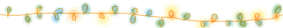 親愛的家長：    歡迎您的子弟進入本校就讀，升上了國中，面臨了許多身心及外在環境的變化，這對家長與孩子都是一大考驗，該如何維持與孩子、老師的順暢溝通？該如何培養孩子良好的學習習慣？該如何陪伴孩子尋找優勢智慧與為生涯適性做準備？歡迎您一同參與孩子的國中生活，有您的陪伴與關懷，孩子必定不寂寞！    方晴樺老師為本校資深數學老師及導師，並擔任102.103學年度教師會會長，擁有豐富的教學經驗與專業知能，藉由分享多年來帶領國中生的經驗，傳遞教育熱情，歡迎家長們蒞臨參加。                                                                  景興國中輔導室  敬邀講座名稱：大哉問 ~ 如何增進良好親師互動並陪伴孩子適應國中生活 講座時間：104年10月2日（五）pm 7：00 ~ 9：00講座地點：本校活動中心2樓會議室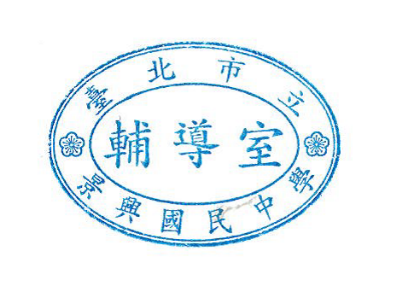 邀請對象：本校七年級家長及學生   主講人：本校數學老師 方晴樺老師臺北市立景興國民中學104學年度第1學期  親職教育講座回條PS:請將回條撕下交給輔導股長，由輔導股長在9/25(五)前將全班回條收齊後送回輔導室!子女資料就讀      年       班 座號      ， 姓名                 就讀      年       班 座號      ， 姓名                 就讀      年       班 座號      ， 姓名                 家長簽名參與意願□家長     人參加□家長 + 學生     人參加□不參加